Career Readiness Leaders NetworkBeyond High School – A Student Advising PanelApril 12, 2021 – 1:00p-2:00p1:00p - Kick-off and welcome1:10p - Apprenticeship Story – Sidney Young (Bloom-Carroll High School Grad – Kokosing employee) Keep your options open – apprenticeship is a great pathBe open to untraditional pathsConsider what a competitive wage is and do your research!1:20p - Employment options - Dionnica Gaston, CDR, CIR, PRC (Director of Talent - Rev1 Ventures)Advice to students about to enter the workforce:Preparing for a first job interview with little or no experienceEmployers may have internships, tuition assistance and scholarship options 1:30p - Enlistment options – William Stratton (Education Service Specialist – Army) Information about the Military SealAdvice to students about considering the military as a career preparation option:ASVAB Career Exploration ProgramEnlistment tips:Qualifying for the militaryValue of the ASVABLifestyle adviceG.I. Bill1:40 - Enrollment options – Mark Cortez (Director, Outreach and Recruitment – Ohio State University)Advice to students about enrolling in post-secondary education options:Consider how you will finance your degreeConsider what you want to ultimately do as a career Selecting the school that is the right fit for youLifestyle advice1:50p - QuestionsRESOURCES:Budget for Your Career Apprenticeship optionsOMJ Job Interview PortalNationwide Children’s Teen Volunteer ScholarshipNationwide Children’s Education and Development OMJ ASVAB Practice TestsASVAB Career Exploration ProgramOhio’s CampusesHow Financial Aid Works What Can I Do With A Major In…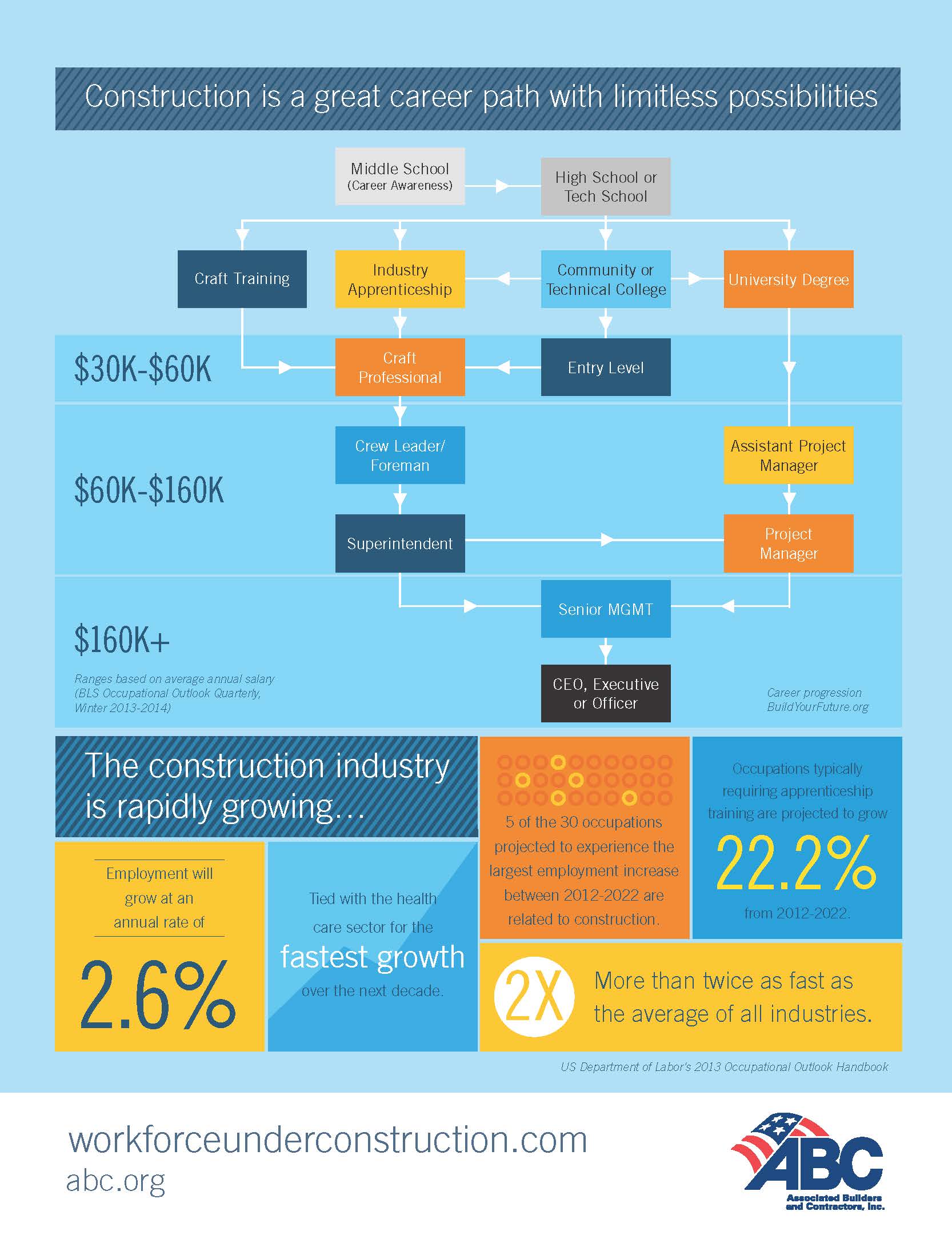 